ccontro			Rashid Latif College of Pharmacy, Lahore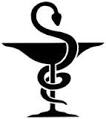 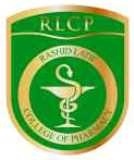 Time Table for 1st Prof. Pharm.DWith effect from July 10th, 2019Timetable allocation coordinator:   Mr.Umar Farooq		Timetable Incharge: Mr.Hammd Yousaf				Approved By:  Prof. Dr. Humayun RiazRashid Latif College of Pharmacy, LahoreTime Table for 2nd Prof. Pharm.DWith effect from July 10th, 2019Timetable allocation coordinator:   Mr.Umar Farooq			Timetable Incharge: Mr.Hammd Yousaf			Approved By:  Prof. Dr. Humayun RiazRashid Latif College of Pharmacy, LahoreTime Table for 3rd Prof. Pharm.DWith effect from July 10th, 2019Timetable allocation coordinator:   Mr.Umar Farooq		Timetable Incharge: Mr.Hammd Yousaf				Approved By:  Prof. Dr. Humayun Riaz			Rashid Latif College of Pharmacy, LahoreTime Table for 4th Prof. Pharm.DWith effect from July 10th, 2019Timetable allocation coordinator:   Mr.Umar Farooq		Timetable Incharge: Mr.Hammd Yousaf				Approved By:  Prof. Dr. Humayun RiazRashid Latif College of Pharmacy, LahoreTime Table for 5th Prof. Pharm.DWith effect from July 10th, 2019Timetable allocation cordinator:   Mr.Umar Farooq			Timetable Incharge: Mr.Hammd Yousaf				Approved By:  Prof. Dr. Humayun RiazDay/ time 8:00 to 8:458:45 to 9:309:30 to 10:1510:15 to 12:3012:30 to 1:151:15 to 2:002:00 to 2:45Monday LecturePharmaceutical ChemistryMs. MahparaGondalLR1LectureAnatomyMr. SameerLR1LectureBio-ChemistrySir SuhailLR1BiochemistryPracticalMs. Mahpara/Ms Ayesha ShafiLecturePhysiologyDr. Abdul RaheemLR1LecturePharmaceutics-I (Physical Pharmacy) Mr. Umar FarooqLR1LecturePharmaceutical chemistryMr. Abdul MananLR1Tuesday LecturePhysiology Mr SameerLR1LecturePhysiologyDr. Waqas YounisLR1LectureBio-ChemistryMrs Ayesha ShafiLR1Organic ChemistryPracticalMr. AB MananKashif/ Mrs Ayesha ShafiLecturePharmaceutics -I (Physical Pharmacy)Mr. HammadyousafLR1LectureAnatomyMs. AmnaLR1LecturePharmaceutical ChemistryMr. AB MannankashifLR1Tuesday 8:00 to 8:458:45 to 9:309:30 to 10:1510:15 to 11:0011:00 to 11:4511:45 to 2:0002:00 to 2:45Wednesday LectureAnatomy    Dr. Abdul RaheemLR1LectureBio-ChemistryMs.MahparaLR1LecturePharmaceutical ChemistrySir SohailLR1LecturePharmaceutics-I (Physical Pharmacy)Mr. Rana Khalid MehmoodLR1Lecture Pharmaceutical chemistryMs. MahparaLR1Pharmaceutics – I (Physical Pharmacy)PracticalMr. Rana Khalid MehmoodLecturePhysiologyMs. AmnaLR1Thursday 8:00 to 8:458:45 to 9:309:30 to10:1510:15 to 11:0011:00 to 1:151:15 to 2:002:00 to 2:45Thursday Lecture Pharmaceutical ChemistryMrs. Ayesha Shafi LR1LecturePhysiologyMs. Isma TariqLR1LectureEnglishMr. K. SameenSaqibLR1LectureEnglishMr. K. SameenSaqibLR1 Physiology & Histology PracticalMs.Isma TariqLectureBio-ChemistryMs. MahparaLR1LecturePharmaceutics-I (Physical Pharmacy)Mr Umar FarooqLR1Friday 8:00 to 8:458:45 to 9:309:30 to10:1510:15 to 11:0011:00 to 1:151:15 to 2:002:00 to 2:45Friday LecturePhysiology Mr SameerLR1LectureBiochemistryMr. AB MannankashifLR1LectureBio-ChemistryMr. SuhailAmjadLR1LecturePharmaceutics-I (Physical Pharmacy) Mr. HammadYousafLR1Anatomy & Histology practical Miss Amna(RLMC-Lab)Jumma BreakLectureAnatomyMs. AmnaLR1Day/ time 08:00 to 10:1508:00 to 10:1508:00 to 10:1510:15 to 11:0011:00 to 11:4511:45 to 12:3012:30 to 1:1512:30 to 1:151:15 to 02:0002:00 to 2:45Monday Pharmacognosy-1 &Phytochemistry PracticalDr. AsmaManzoorPharmacognosy-1 &Phytochemistry PracticalDr. AsmaManzoorPharmacognosy-1 &Phytochemistry PracticalDr. AsmaManzoorLecturePharmaceutics-II (Dosage form science)Mr. HammadLR2LecturePharmaceutical MicrobiologyMs. AmnaLR2LecturePharmacology & therapeutics – IDr. Abdul Raheem LR2LecturePharmaceutics-II (Dosage form science)Dr. Umar FarooqLR2LecturePharmaceutics-II (Dosage form science)Dr. Umar FarooqLR2LecturePharmacognosy-1Ms. AsmaLR2LecturePharmacology & therapeutics – IDr. WaqasYounisLR2Tuesday Pharmaceutics – II (Dosage form science) PracticalProf. Dr. HumayunRiaz/Mr. BilalPharmaceutics – II (Dosage form science) PracticalProf. Dr. HumayunRiaz/Mr. BilalPharmaceutics – II (Dosage form science) PracticalProf. Dr. HumayunRiaz/Mr. BilalLecturePharmaceutical MicrobiologyMs. AmnaLR2LecturePharmacognosy-1Ms. AsmaLR2LecturePharmaceutics-II (Dosage form science)Ms. HammadLR2LecturePharmacology & therapeutics – IDr. WaqasYounisLR2LecturePharmacology & therapeutics – IDr. WaqasYounisLR2LecturePharmacology & therapeutics – IDr. SameerLR2LecturePharmaceutical MicrobiologyMr. BilalLR2Wednesday 8:00 to 8:458:00 to 8:458:45 to 9:308:45 to 9:309:30 to 11:4511:45 to 12:3012:30 to 1:1512:30 to 1:151:15to 02:0002:00 to 2:45Wednesday LecturePharmaceutical MicrobiologyMs. AmnaLR2LecturePharmaceutical MicrobiologyMs. AmnaLR2LecturePharmaceutics-II (Dosage form science)Dr Umar FarooqLR2LecturePharmaceutics-II (Dosage form science)Dr Umar FarooqLR2Pharmaceutical Microbiology PracticalMr. Bilal/Ms. AmnaLecturePharmacognosy-1Dr. AsmaManzoorLR2LecturePharmacology & therapeutics – IDr. WaqasYounisLR2LecturePharmacology & therapeutics – IDr. WaqasYounisLR2LectureIslamiyat / Pak StudyMr. SohailLR2LectureIslamiyat / Pak StudyMr. SohailLR2Thursday 08:00 to 8:458:45 to 09:308:45 to 09:309:30 to 10:1510:15 to 11:0011:00 to 11:4511:45 to 02:0011:45 to 02:00        02:00 to 2:452:45 to 3:00Thursday LecturePharmacognosy-1Ms. AsmaLR2LecturePharmaceutical MicrobiologyMr. BilalLecturePharmaceutical MicrobiologyMr. BilalLecturePharmacology & therapeutics – IMs. Isma Tariq LR2Lecture BiostatisticsMrs. BismahLR2Lecture BiostatisticsMrs. BismahLR2Pharmacology & therapeutics – I PracticalMr. SameerPharmacology & therapeutics – I PracticalMr. Sameer LecturePharmacognosy-1Ms. AsmaManzoorLR2Tutorial/ Seminar Friday 8:00 to 8:458:45 to 9:308:45 to 9:309:30 to10:1510:15 to 11:0011:00 to 11:4511:45 to 12:3012:30 to 1:151:15 to 2:002:00 to 2:45Friday LecturePharmaceutical MicrobiologyMr. BilalLR2LecturePharmacology & therapeutics – IMs. Isma TariqLR2LecturePharmacology & therapeutics – IMs. Isma TariqLR2LecturePharmaceutics-II (Dosage form science)Dr Umar FarooqLR2LectureMathMrs. BismahLR2LectureMathMrs. BismahLR2LecturePharmacology & therapeutics – IDr. SameerLR2LecturePharmaceutics-II (Dosage form science)Mr. HammadLR2Jumma prayerLecturePharmacognosy-1Ms. AsmaManzoorLR2Day/ time 8:00 to 8:458:45 to 9:309:30 to 10:1510:15 to 11:0011:00 to 11:45   11:45 to 12:3012:30 to 2:452:45 to 3:00Monday LecturePharmacology-IIDr Abdul RaheemLR3LecturePharmaceutical Chemistry-IIIMs. MahparaLR3LecturePharmacology-IIDr. WaqasYounisLR3LecturePharmacognosy-IIMs.AsmaLR3LecturePharmaceutical chemistry-IIIMr. SuhailAmjadLR3LecturePharmacognosy-IIMs.AsmaLR3Pathology PracticalMs. Isma Tariq     Seminar Tuesday LecturePathology Ms.Isma TariqLR3LecturePharmacognosy- IIMs. AsmaLR3LecturePharmacology-IIDr. SameerLR3LecturePharmacy Practice-IIIMs. Tehseen RiazLR3LecturePharmaceutical chemistry-IIIMr. SohailLR3LecturePharmacology-IIDr. Abdul RaheemLR3Pharmaceutical chemistry PracticalMr. Suhail Amjad/Ms. Ayesha ShafiTutorial Day/ time08:00 to 10:1510:15 to 11:0011:00 to 11:4511:45 to 12:3012:30 to 1:151:15 to 2:002:00 to 2:45Wednesday Computer LabMr. SameerLecturePharmacognosy-IIMs. AsmaLR3LecturePharmaceutical Chemistry-IIIMs Mahpara GondalLR3LecturePharmacy Practice-IIIMs. TehseenRiazLR3LecturePathology Mr SameerLR3LecturePharmaceutical Chemistry-IIIMrs. Ayesha ShafiLR3LecturePharmacology-IIDr. Waqas YounisLR3Tutorial Thursday 08:00 to 10:1510:15 to 11:0011:00 to 11:4511:45 to 12:3012:30 to 1:15                                                           01:15 to 03:00                                                           01:15 to 03:00                                                           01:15 to 03:00Thursday Pharmacology & therapeutics – II PracticalDr. WaqasYounis LecturePharmacognosy-IIMs. AsmaLR3LecturePharmaceutical chemistry-IIIMr. Abdul MananLR3LecturePharmacy Practice-IIIMs. TehseenRiazLR3LecturePathologyDr. Waqas YounisLR3Pharmacy Practice-IIIProf. Dr. Humayun Riaz/ Ms. TehseenPharmacy Practice-IIIProf. Dr. Humayun Riaz/ Ms. TehseenPharmacy Practice-IIIProf. Dr. Humayun Riaz/ Ms. TehseenFriday 8:00 to 10:1510:15 to 11:0011:00 to 11:4511:45 to 12:3012:30 to 1:151:15 to 2:002:00 to 2:452:00 to 2:45Friday PracticalPharmacognosy- IIMs. AsmaLecturePharmacology-IIDr. Isma TariqLR3LecturePharmacognosy-IIMs. AsmaLecturePharmacologyDr. Waqas YounisLR3LectureComputerMr. SameerLR3Jumma Break LecturePharmacy Practice-IIIMs. TehseenRiazLR3LecturePharmacy Practice-IIIMs. TehseenRiazLR3Day/ time 8:00 to 8:458:45 to 9:309:30 to 10:1510:15 to 11:0011:00 to 11:4511:45 to 12:3011:45 to 12:3012:30 to 2:452:45 to 3:00MondayLectureClinical PharmacyMs. TahseenLR6LectureBio-PharmaceuticsMr. Rana Khalid MehmoodLR6LectureHospital PharmacyMr BilalLR6LecturePharmaceutical Quality management Mr Bilal LR6LectureIndustrial pharmacyMr. Rana Khalid MehmoodLR6LectureClinical PharmacyMr. Zikria SaleemLR6LectureClinical PharmacyMr. Zikria SaleemLR6Clinical Pharmacy(Lab)Mr.ZikriaSaleem/ Ms. TahseenClinical Pharmacy(Lab)Mr.ZikriaSaleem/ Ms. TahseenDay/ time 8:00 to 8:458:45 to 9:309:30 to 10:1510:15 to12:3012:30 to 01:1501:15 to 02:0001:15 to 02:0002:00 to 2:452:45 to 3:00Tuesday LectureBio-PharmaceuticsMr. Abdul RaheemLR6LectureHospital pharmacyMs. TahseenRiazLR6LectureIndustrial pharmacyMr Umar FarooqLR6Industrial pharmacy practicalProf. Dr. HumayunRiaz Mr. UmarLectureHospital PharmacyMr BilalLR6Lecture Pharmaceutical Quality management Mrs. Ayesha ShafiLR6Lecture Pharmaceutical Quality management Mrs. Ayesha ShafiLR6LectureClinical Pharmacy-IDr. WaqasYounisLR6Tutorial Day/ time 8:00 to 8:458:45 to 9:309:30 to 10:1510:15 to 11:0011:00 to 11:4511:45 to 12:3011:45 to 12:3012:30 to 2:452:45 to 3:00Wednesday Lecture Pharmaceutical Quality management Mrs. Ayesha ShafiLR6LectureBio-pharmaceuticsMs. Abdul RaheemLR6LecturePharmaceutical Quality management Mr Abdul MannanLR6LectureIndustrial pharmacyMr Umar FarooqLR6LectureBio-pharmaceuticsMr.Rana Khalid MehmoodLR6LectureHospital pharmacyMr.BilalLR6LectureHospital pharmacyMr.BilalLR6 Bio-pharmaceutics and pharmacokinetics           practicalMr. Abdul RaheemTutorialDay/ time 8:00 to 8:458:45 to 9:309:30 to 10:1510:15 to 11:0011:00 to 1:511:45 to 12:3011:45 to 12:3012:30 to 2:452:45 to 3:00Thursday LectureHospital pharmacyMs. TehseenLR6LecturePharmaceutical Quality management Mr. Abdul MannanLR6LecturePharmaceutical Quality management Dr.YasirMahmoodLR6LectureIndustrial pharmacyMr Umar Farooq/ YasirMahmooodLR6Pharmaceutical Quality management practical Ms. Ayesha ShafiLectureBio-pharmaceuticsMr.Abdul RaheemLR6LectureBio-pharmaceuticsMr.Abdul RaheemLR6LectureHospital PharmacyMr BilalLR6TutorialFriday 8:00 to 8:458:45 to 9:309:30 to 10:1510:15 to 11:0011:00 to 11:4511:45 to 12:3012:30 to 1:151:15 to 2:002:00 to 2:45Friday LectureBio-PharmaceuticsMr. Abdul RaheemLR6LectureClinical Pharmacy-IMr. ZikriaSaleemLR6LectureClinical PharmacyMr. ZikriaSaleemLR6LectureIndustrial pharmacyMr Rana Khalid MehmoodLR6LectureClinical PharmacyDr. WaqasYounisLR6LecturePharmaceutical Quality management Mrs. Ayesha ShafiLR6LectureClinical PharmacyDr. AqsaLR6Jumma BreakLectureIndustrial pharmacyMr Umar FarooqLR6Day/ time 08:00 to 10:1510:15 to 11:0011:00 to 11:4511:45 to 12:30   12:30 to 1:15   12:30 to 1:151:15 to 02:0002:00 to 2:45Monday Medicinal Chemistry practicalMs.Ayesha Shafi/ Mr Abdul MannanLectureForensic PharmacyMr. Rana Khalid MehmoodLR7LectureClinical Pharmacy- IIMs Tahseen RiazLR7LecturePharmaceutical TechnologyDrHammadYouasafLR7LectureMedicinal ChemistryMrs. Ayesha ShafiLR7LectureMedicinal ChemistryMrs. Ayesha ShafiLR7LectureMedicinal ChemistryMahparaGondalLR7LecturePharmaceutical Management & MarketingMr BilalLR78:00 to 8:458:45 to 9:309:30 to 10:1510:15 to 11:0011:00 to 11:4511:00 to 11:4511:45 to 12:3012:30 to 2:45TuesdayLectureForensic PharmacyMs. TehseenLR7LectureClinical Pharmacy-IIMs. AqsaLR7LectureMedicinal ChemistryMr. SuhailAmjadLR7LecturePharmaceutical Management & MarketingMr BilalLR7LecturePharmaceutical technologyMr. Rana Khalid MehmoodLR7LecturePharmaceutical technologyMr. Rana Khalid MehmoodLR7LectureClinical Pharmacy-IIMr.ZikriaSaleemLR7Clinical Pharmacy(Lab)Mr.ZikriaSaleem08:00 to 8:458:45 to 9:309:30 to 10:1510:15 to 11:0011:00 to 11:4511:45 to 12:3012:30 to 1:151:15 to 02:0002:00 to 2:45Wednesday LecturePharmaceutical Management & MarketingMr. Umar FarooqLR7 LectureClinical Pharmacy-IIMr. Zikria SaleemLR7LectureClinical Pharmacy-IIMr. Zikria SaleemLR7LectureMedicinal ChemistryMr.Abdul MannanLR7LecturePharmaceutical Management & MarketingProf. Dr.Humayun Riaz/ Mr. SuhailLR7LectureMedicinal ChemistryMr. Suhail AmjadLR7LectureClinical Pharmacy-IIMsAqsaLR7LectureForensic PharmacyMs. Tehseen riazLR7LecturePharmaceutical technologyDr. HammadYouasafLR7Thursday 8:00 to 10:158:00 to 10:158:00 to 10:1510:15 to 11:0011:00 to 11:4511:45 to 12:3012:30 to 01:151:15 to 2:002:00to 2:45Thursday Pharmaceutical TechnologyProf. Dr. Humayun Riaz/ /Dr.HammadPharmaceutical TechnologyProf. Dr. Humayun Riaz/ /Dr.HammadPharmaceutical TechnologyProf. Dr. Humayun Riaz/ /Dr.HammadLectureForensic PharmacyMs. TehseenLR7LectureForensic PharmacyMr. Rana Khalid MehmoodLR7LectureMedicinal ChemistryMs. Mahpara GondalLR7LecturePharmaceutical technologyDr.HammadLR7LecturePharmaceutical technologyMr. Rana Khalid MehmoodLR7LectureClinical Pharmacy-IIDr. WaqasYounisLR7Friday 8:00 to 8:458:45 to 9:309:30 to 10:1510:15 to 11:0011:00 to 11:4511:45 to 12:3012:30 to 01:151:15 to 2:002:00to 2:45Friday LectureClinical Pharmacy-IIDr. WaqasYounisLR7. LecturePharmaceutical Management & MarketingMr BilalLectureMedicinal ChemistryMr. Abdul MannanLR7LectureMedicinal ChemistryMrs. Ayesha ShafiLR7LecturePharmaceutical Management & MarketingMr Suhail AmjadLR7LecturePharmaceutical technologyMr. Rana Khalid MehmoodLR7LecturePharmaceutical Management & MarketingMr. Umar FarooqLR7Jumma BreakLecturePharmaceutical technologyDr.HammadLR7